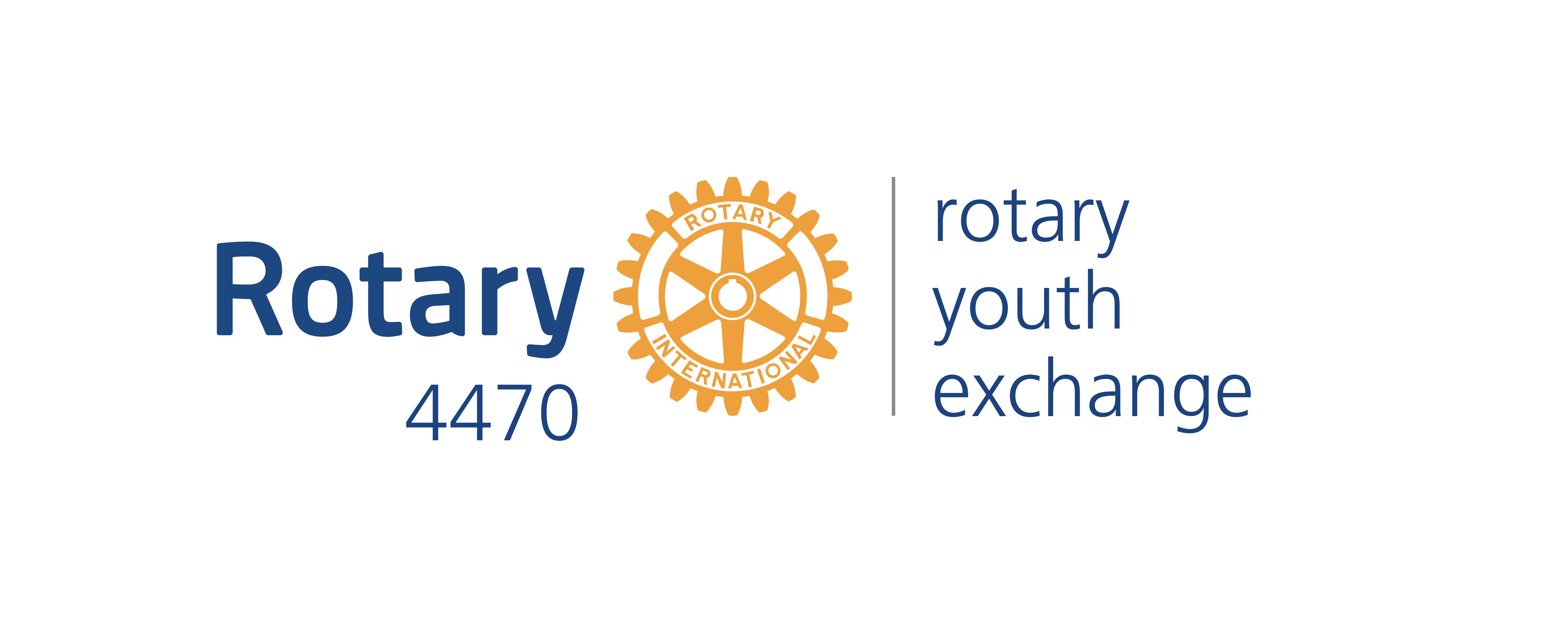 Pontuação inicial a cada início de ano rotário: 40 pontosAo perder todos os pontos o clube é descredenciado por 01 ano do programa de intercâmbio e não poderá enviar/receber estudantes.Situações que causam perda de pontosPontosAtraso no envio de documentação inbounds01 ponto / dia de atrasoAtraso no envio de relatórios e resposta aos comunicados da comissão0,3 pontos / dia de atrasoNão inscrever o estudante na conferência distrital05 pontosAutorizar viagens desacompanhadas, com pernoite em outra cidade dentro do disitrito sem comunicar a comissão05 pontosAutorizar viagens desacompanhadas fora do distrito sem comunicar a comissão (exceção às viagens da Terra Brasil)40 pontosNão comunicar à comissão a quebra de regras do estudante05 pontosNão comunicar à comissão o retorno do estudante antes da conferência distrital05 pontosDeixar de coordenar as viagens autorizadas, certificando-se de cuidados com transporte, horários e locais de estadia05 pontosNão enviar o comprovante de treinamento de TODAS as famílias anfitriãs01 ponto / dia de atrasoNão comparecer a nenhuma reunião de treinamento de oficiais40 pontosNão comparecer às reuniões de orientação de inbounds e outbounds05 pontos por reuniãoNão auxiliar o estudante a providenciar a carteira de estudante dentro dos 30 primeiros dias de sua chegada10 pontosNão apresentar ao estudante os conselheiros da escola, rotary e comunidade, com informações de contatos01 ponto / dia de atrasoNão mudar o estudante de família quando estipulado um prazo de mudança pela comissão01 ponto / dia de atrasoNão pagar a mesada do estudante02 pontos / mês de atrasoNão providenciar todo material escolar para o estudante no início das aulas (o mesmo dos alunos regulares)05 pontosNão providenciar uniforme escolar no início das aulas05 pontosDeixar de apresentar as 03 famílias que hospedarão o estudante nos 60 primeiros dias de intercâmbio05 pontosOmitir qualquer informação dos relatórios mensais40 pontos